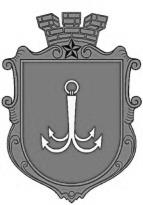                                           ОДЕСЬКА МІСЬКА РАДАПОСТІЙНА КОМІСІЯЗ ПИТАНЬ ОХОРОНИ ЗДОРОВ’Я  ________________№_________________на №______________від______________ПОРЯДОК ДЕННИЙ02.02.2024.                        11.00                   			Велика зала1. Розгляд проєкту рішення Одеської міської ради «Про внесення змін до складу комісій з реорганізації Комунального некомерційного підприємства «Стоматологічна поліклініка № 4» Одеської міської ради та Комунального некомерційного підприємства «Стоматологічна поліклініка № 5» Одеської міської ради, призначених рішенням Одеської міської ради від 19 липня 2023 року № 1350-VIII «Про припинення Комунального некомерційного підприємства «Стоматологічна поліклініка № 1» Одеської міської ради, Комунального некомерційного підприємства «Стоматологічна поліклініка № 4» Одеської міської ради та Комунального некомерційного підприємства «Стоматологічна поліклініка № 5» Одеської міської ради шляхом приєднання до Комунального некомерційного підприємства «Стоматологічна поліклініка № 3»  Одеської міської ради»;2. Розгляд проєкту рішення Одеської міської ради «Про внесення змін до складу комісії з реорганізації Комунального некомерційного підприємства «Міська дитяча лікарня № 2» Одеської міської ради, затвердженої рішенням Одеської міської ради від 27 вересня 2023 року                        № 1508-VIII «Про припинення Комунального некомерційного підприємства «Міська дитяча лікарня № 2» Одеської міської ради»;3. Розгляд проєкту рішення Одеської міської ради «Про внесення змін до Міської цільової програми «Здоров’я» на 2024 – 2026 роки, затвердженої рішенням Одеської міської ради від 29 листопада 2023 року № 1639-VIII».  4. Розгляд проєкту рішення Одеської міської ради «Про затвердження статуту Комунального некомерційного підприємства «Центр первинної медико-санітарної допомоги № 3» Одеської міської ради у  новій  редакції»;5. Розгляд проєкту рішення Одеської міської ради «Про затвердження статуту Комунального некомерційного підприємства «Консультативно-діагностичний центр № 29» Одеської міської ради у новій редакції»;6. Розгляд проєкту рішення Одеської міської ради «Про затвердження статуту Комунальної установи «Одеський міський Центр здоров’я» у новій редакції»;7. Розгляд проєкту рішення Одеської міської ради «Про утворення наглядових рад закладів охорони здоров’я»;8. Розгляд проєктів рішень Одеської міської ради, які внесено Виконавчи комітетом. пл. Думська, 1, м. Одеса, 65026, Україна